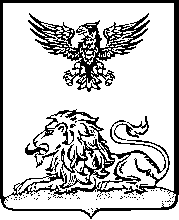 ГРАЙВОРОНСКАЯ ТЕРРИТОРИАЛЬНАЯ ИЗБИРАТЕЛЬНАЯ КОМИССИЯПОСТАНОВЛЕНИЕРуководствуясь частью 1 статьи 25, пунктом 9 статьи 26 Федерального закона «Об основных гарантиях избирательных прав и права на участие 
в референдуме граждан Российской Федерации», частью 1 статьи 29, 
частью 8 статьи 30 Избирательного кодекса Белгородской области, Новооскольская территориальная избирательная комиссия постановляет:1. Возложить на Грайворонскую территориальную избирательную комиссию полномочия окружной избирательной комиссии 
по выборам депутатов Совета депутатов Грайворонского городского округа второго созыва 10 сентября 2023 года по одномандатному избирательному округу № 1.2. Возложить на Грайворонскую территориальную избирательную комиссию полномочия окружной избирательной комиссии 
по выборам депутатов Совета депутатов Грайворонского городского округа второго созыва 10 сентября 2023 года по одномандатному избирательному округу № 2.3. Возложить на Грайворонскую территориальную избирательную комиссию полномочия окружной избирательной комиссии 
по выборам депутатов Совета депутатов Грайворонского городского округа второго созыва 10 сентября 2023 года по одномандатному избирательному округу № 3.4. Возложить на Грайворонскую территориальную избирательную комиссию полномочия окружной избирательной комиссии 
по выборам депутатов Совета депутатов Грайворонского городского округа второго созыва 10 сентября 2023 года по одномандатному избирательному округу № 4. 5. Возложить на Грайворонскую территориальную избирательную комиссию полномочия окружной избирательной комиссии 
по выборам депутатов Совета депутатов Грайворонского городского округа второго созыва 10 сентября 2023 года по одномандатному избирательному округу № 5.6. Возложить на Грайворонскую территориальную избирательную комиссию полномочия окружной избирательной комиссии 
по выборам депутатов Совета депутатов Грайворонского городского округа второго созыва 10 сентября 2023 года по одномандатному избирательному округу № 6.7. Возложить на Грайворонскую территориальную избирательную комиссию полномочия окружной избирательной комиссии 
по выборам депутатов Совета депутатов Грайворонского городского округа второго созыва 10 сентября 2023 года по одномандатному избирательному округу № 7.8. Возложить на Грайворонскую территориальную избирательную комиссию полномочия окружной избирательной комиссии 
по выборам депутатов Совета депутатов Грайворонского городского округа второго созыва 10 сентября 2023 года по одномандатному избирательному округу № 8.9. Возложить на Грайворонскую территориальную избирательную комиссию полномочия окружной избирательной комиссии 
по выборам депутатов Совета депутатов Грайворонского городского округа второго созыва 10 сентября 2023 года по одномандатному избирательному округу № 9.10. Возложить на Грайворонскую территориальную избирательную комиссию полномочия окружной избирательной комиссии 
по выборам депутатов Совета депутатов Грайворонского городского округа второго созыва 10 сентября 2023 года по одномандатному избирательному округу № 10.11. Возложить на Грайворонскую территориальную избирательную комиссию полномочия окружной избирательной комиссии 
по выборам депутатов Совета депутатов Грайворонского городского округа второго созыва 10 сентября 2023 года по одномандатному избирательному округу № 11.12. Возложить на Грайворонскую территориальную избирательную комиссию полномочия окружной избирательной комиссии 
по выборам депутатов Совета депутатов Грайворонского городского округа второго созыва 10 сентября 2023 года по одномандатному избирательному округу № 12.13. Возложить на Грайворонскую территориальную избирательную комиссию полномочия окружной избирательной комиссии 
по выборам депутатов Совета депутатов Грайворонского городского округа второго созыва 10 сентября 2023 года по одномандатному избирательному округу № 13.14. Возложить на Грайворонскую территориальную избирательную комиссию полномочия окружной избирательной комиссии 
по выборам депутатов Совета депутатов Грайворонского городского округа второго созыва 10 сентября 2023 года по одномандатному избирательному округу № 14.15. Возложить на Грайворонскую территориальную избирательную комиссию полномочия окружной избирательной комиссии 
по выборам депутатов Совета депутатов Грайворонского городского округа второго созыва 10 сентября 2023 года по одномандатному избирательному округу № 15.16. Возложить на Грайворонскую территориальную избирательную комиссию полномочия окружной избирательной комиссии 
по выборам депутатов Совета депутатов Грайворонского городского округа второго созыва 10 сентября 2023 года по одномандатному избирательному округу № 1617. Возложить на Грайворонскую территориальную избирательную комиссию полномочия окружной избирательной комиссии 
по выборам депутатов Совета депутатов Грайворонского городского округа второго созыва 10 сентября 2023 года по одномандатному избирательному округу № 1718. В период подготовки и проведения выборов депутатов Совета депутатов Грайворонского городского округа второго созыва использовать имеющиеся в наличии печати, штампы Грайворонской территориальной избирательной комиссии.19. На период подготовки и проведения выборов депутатов Совета депутатов Грайворонского городского округа второго созыва кандидаты, уполномоченные представители избирательных объединений представляют документы для выдвижения и регистрации в Грайворонскую территориальную избирательную комиссию по адресу: Белгородская область, Грайворонский городской округ, город Грайворон, улица Комсомольская, дом 21 в соответствии с графиком работы, установленным постановлением Грайворонской территориальной избирательной комиссии.20. Направить настоящее постановление в Избирательную комиссию Белгородской области.21. Разместить настоящее постановление на странице территориальной избирательной комиссии на официальном сайте Избирательной комиссии Белгородской области в информационно-телекоммуникационной сети «Интернет».22. Контроль за исполнением настоящего постановления возложить на председателя Грайворонской территориальной избирательной комиссии С.В. Краснокутского.14 июня 2023 года№ 18/78-1О возложении полномочий окружных избирательных комиссий по выборам депутатов Совета депутатов Грайворонского городского округа второго созыва на Грайворонскую территориальную избирательную комиссию ПредседательГрайворонской территориальной избирательной комиссииС.В. КраснокутскийСекретарьГрайворонской территориальной избирательной комиссииЛ.А. Угольникова